Parents Evening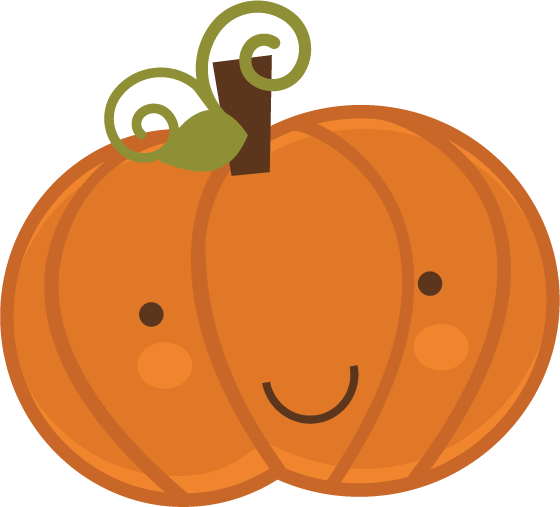 Thankyou to all the parents who attended Parents Evening this week or who have made alternative appointments. If you were unable to attend, we will be sending home some important information for you to check and sign so please watch out for that coming home. …………………………………………………………………………………………………………………………………………Academy updateOur academy application has now been agreed by the DfE so we are on track to convert soon. We are aiming for 1st December but that depends on all the legalities being completed in time. We will keep you informed of progress.………………………………………………………………………………………………………………………………………….E-SafetyJust a reminder that there are some useful parent guides on our website about social media and other internet sites and how to keep your child safe when using them. If you have any worries about your child’s use of the internet, please let us know and we will be able to advise. Remember that if your child has a tablet computer they can easily access sites that will upset or frighten them so keep a close eye on what they are accessing. We have also had a number of cases of children telling us about films they have watched that have an 18 certificate which is very concerning.………………………………………………………………………………………………………………………………………….Playground developmentsYou will have seen the new play area being installed at the front of school for the KS2 children; we just need the fencing to be completed now so the children can access it from the playground. Work has also started on the development of the Children’s Centre outdoor area, which will provide seating outside the café and play equipment suitable for babies and toddlers. This development has been funded by Better Start as part of the improvements to the Mereside outdoor environment. ………………………………………………………………………………………………………………………………………..Important dates for your diaryChildren's Centre activities for half termSaturday 29th October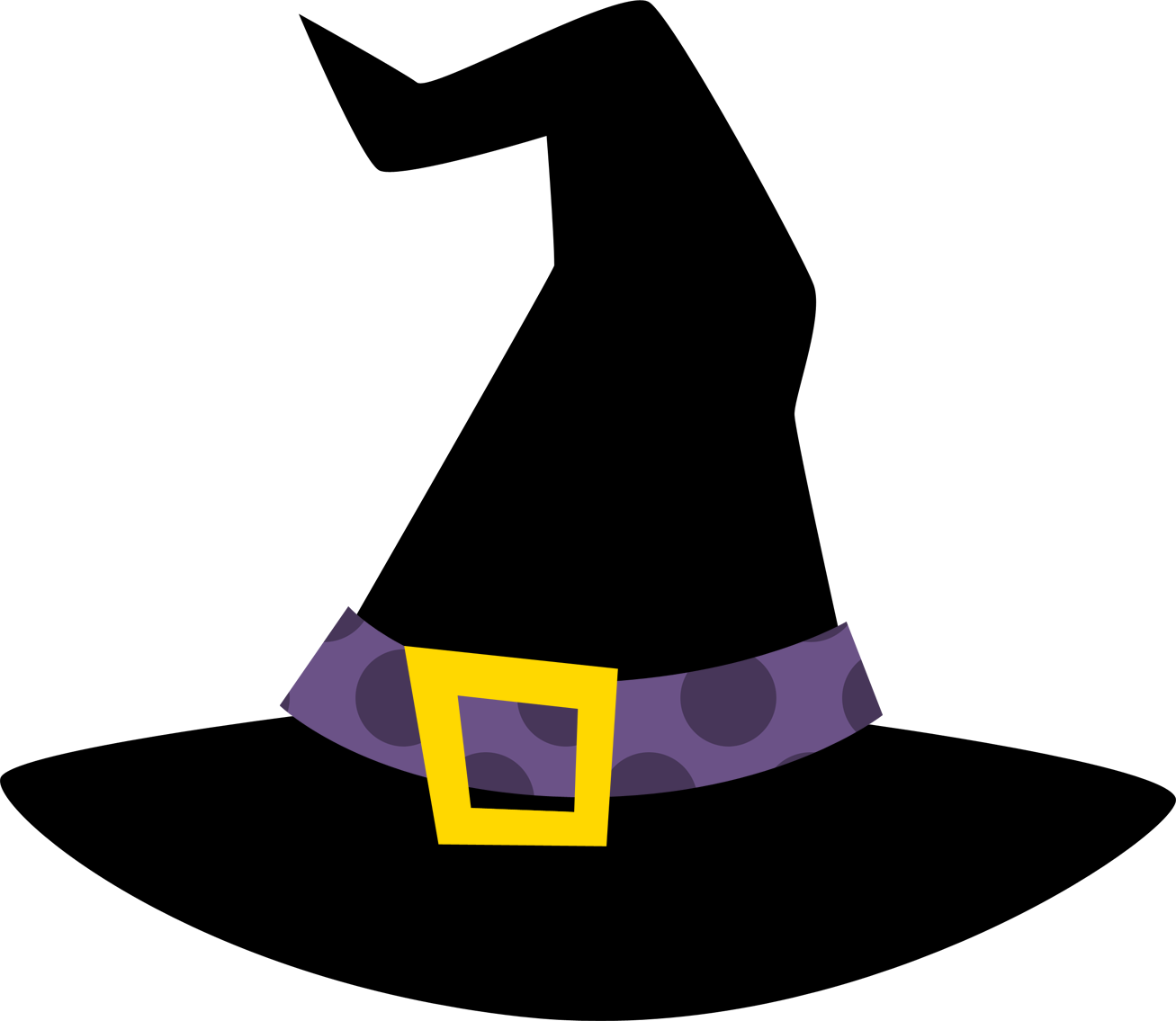 Dads & Families Group, 10.00am- 12 noonSpooky crafts for all the family 
Fancy Dress optional Bacon butties & games!! For children under five and their siblingsBooking essential phone the centre on 01253-839739…………………………………………………………………………………………………………………………………..Monday 31st October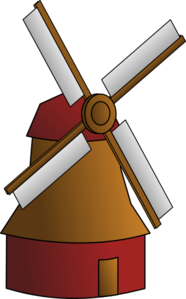 At the Little Marton Windmill10.30—11.30 am or 2.00pm—3.00pmPumpkin decorating and pumpkin soup for all.Booking Essential ………………………………………………………………………………………………………………………………….Tuesday 1st November
Baby Club
1.00pm—2.30pm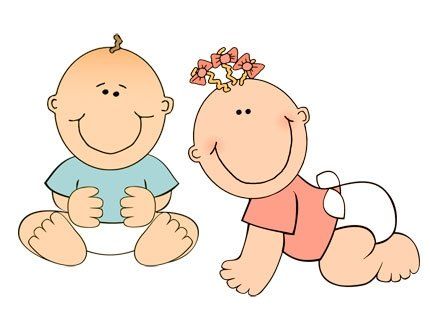 Siblings welcome in the holidays…………………………………………………………………………………………………………………………………. Friday 4th November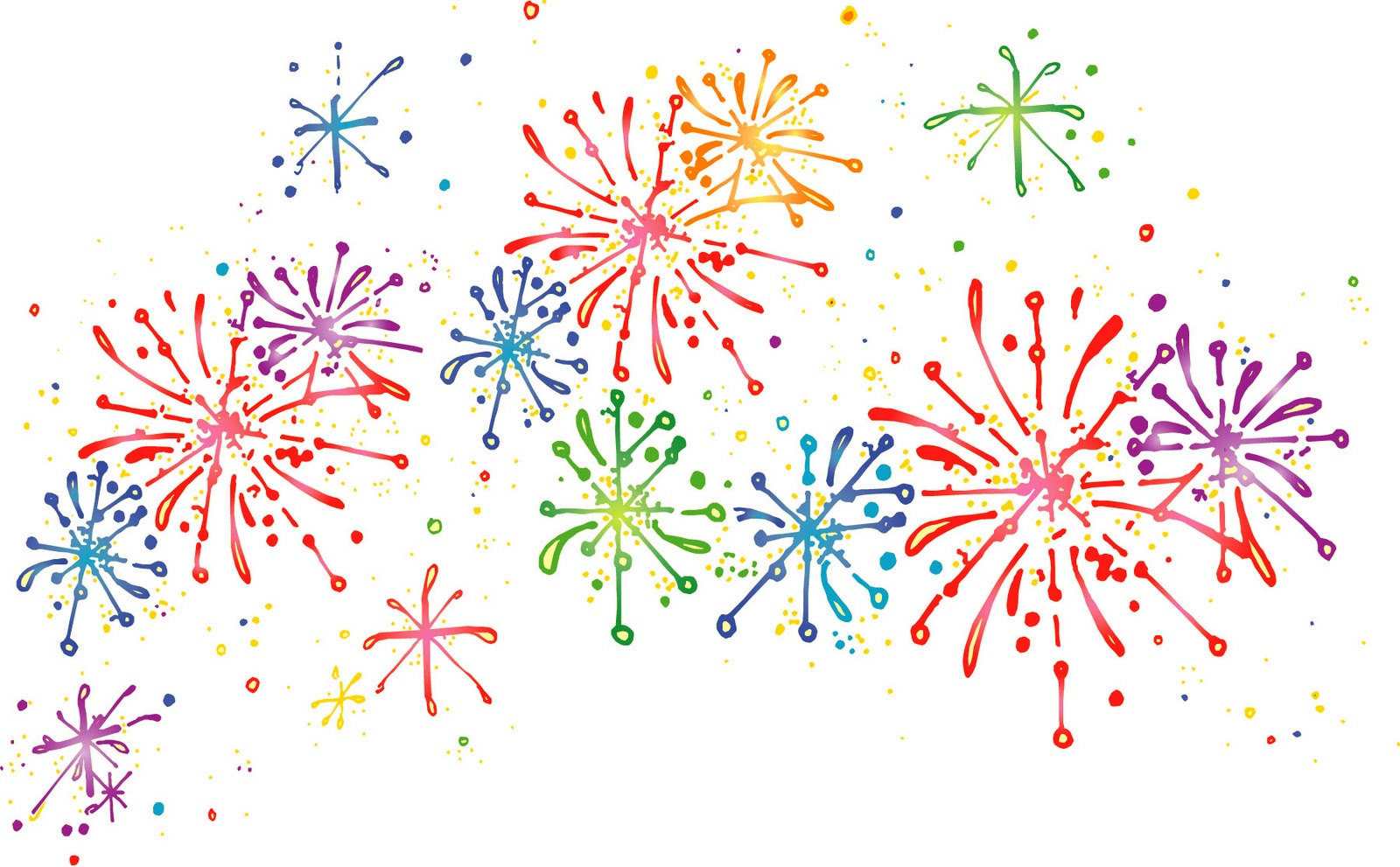 10.00am—11.30amAll ages welcomeFamily Firework Fun (Bonfire themed activities) 
in the Children’s Centre Cafe …………………………………………………………………………………………………………………………………..After half termNew course: in Music, Rhythm and Exercise starting 10th November 2.15pm to 3pm. Booking essential Winning Ways Positive Parenting course starts 8th November 9.30am-11.30am Crèche provided- booking essential Tuesday 8th NovemberReturn to school; fluoridated milk scheme begins for all unless previously opted outTuesday 8th NovemberFootball quarter final match vs RoseacreThursday 10th November at 3:30PTFA meeting – all welcomeFriday 11th NovemberClass photosw/b 14th NovemberAnti-Bullying WeekTues 15th NovemberY5 and 6 visit to St. George’sWed 16th NovemberNursery and Reception Open DayFriday 18th NovemberChildren in Need DayFriday 2nd DecemberSpellbinder for Y1 to Y6Tuesday 6th DecemberChristmas DinnerWed 7th Dec (am) and Thurs 8th Dec (pm)Nursery and Reception Christmas ConcertFriday 9th DecemberChristmas FairTuesday 14th December (pm)KS2 ConcertWed 14th (am) and Thu 15th Dec (pm)KS1 ConcertFri 16th DecChristmas Jumper Dayw/b 19th DecemberChristmas PartiesThursday 22nd DecemberSchool closes for Christmas